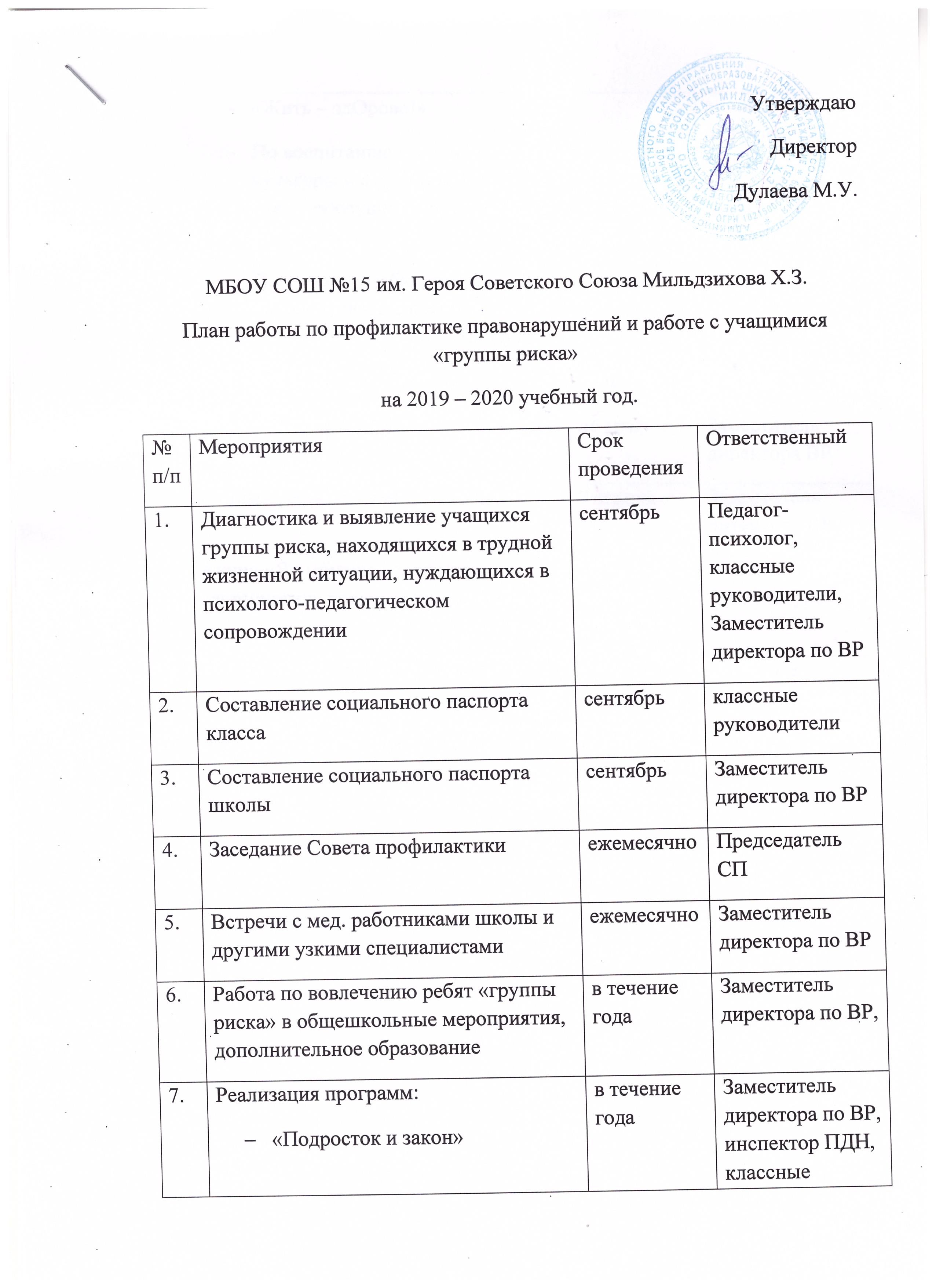 «Подросток и закон»  «Жить – здОрово!»По воспитанию правовой культуры и формированию законопослушного поведения школьников  Программа реабилитации семьи, находящейся в социально опасном положении «Все свои» классные руководители, педагог- психолог8.Проведение «Недели права»по плануУчителя истории9.Участие в акции  «Молодежь выбирает жизнь»по графикуЗаместитель директора ВР10.Единый День Здоровья7 апреляЗаместитель директора ВР11.Акция «Я выбираю спорт как альтернативу вредным привычкам»по отдельному графикуУчителя физкультуры12.Тематические классные часыв течение годаКлассные руководители13. Встречи с инспектором ПДН в течение годаКлассные руководители